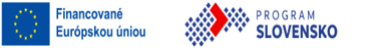 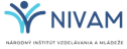 Informácia o voľnom pracovnom miesteV zmysle § 84 zákona 138/2019 riaditeľstvo školy zverejňuje informáciu o voľných pracovných miestach pedagogických a odborných zamestnancov na svojom webovom sídle a na webe zriaďovateľa a RÚŠS. Tento účel v praxi plní zväčša na to určený portál edujobs.sk.V prípade materských škôl, ktoré boli zapojené do projektu NP PRIM II, budú aj v projekte NP POP 3 platiť pravidlá pre dočasné vyrovnávacie opatrenia pri výbere zamestnancov (ďalej len „DVO“) – t.j. škola je povinná pri výbere uchádzača na obsadzovanú pracovnú pozíciu zabezpečiť aplikovanie pravidiel preferenčného zamestnávania rómskych uchádzačov o pracovnú pozíciu pedagogický asistent.Pozícia pedagogický asistent  v MŠ POP 3     -    1 pracovné miesto, pedagogický zamestnanec, 100% úväzok, nástup 1.10.2023 do 31.8.2024 ( pracovná zmluva na dobu určitú)Kvalifikačné požiadavky: Vzdelanie v zmysle zákona č. 138/2019 o pedagogických a odborných zamestnancoch a v zmysle vyhlášky - Vyhláška Ministerstva školstva, vedy, výskumu a športu Slovenskej republiky č. 173/2023 Z. z. o kvalifikačných predpokladoch pedagogických zamestnancov a odborných zamestnancov a v zmysle jej aktualizácie Príklady činností v rámci náplne práce: • individuálne stimulácie detí v spolupráci s pedagógom a školským podporným tímom • skupinová práca s deťmi v menších skupinách, aktivity formálneho vzdelávania, • sledovanie a vyhodnocovanie pokroku, poskytovanie spätnej väzby,  • pomoc pri prekonávaní jazykovej bariéry v adaptačnom procese, • a iné v súlade s cieľom projektu.Požadované doklady: žiadosť, doklady o dosiahnutom vzdelaní, CV - životopis, súhlas so spracovaním osobných údajov, čestné vyhlásenie o bezúhonnosti zaslať elektronicky zskomjatice@azet.sk alebo osobne do podateľne školy do 25.9.2023 do 12 hod .Na osobný pohovor budú prizvaní len vybraní uchádzači.Kontakt: Základná škola s materskou školou Ondreja Cabana
Námestie A. Cabana 36
94106 Komjatice
https://zskomjatice.edupage.org/
0356591219,0908095404Mgr. Marta Gocníková- riaditeľka školy